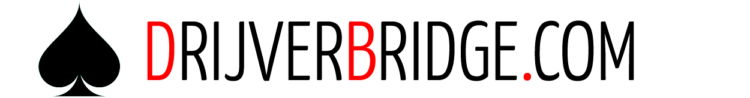 Systeemkaart “De solide Basis “Versie 1.1 februari 2021De basis Het systeem vormt een goede basis met: Vijfkaart hoogZwakke twee’s (, ♥ en )De sterkste opening is 2De boeken “Start met Bridge” en “Bridge in een Flits” volgen we en vullen we aan met eigen ervaringen en inzichten.OptiesZoals in ieder systeem hebben we keuzes moeten maken.We hebben ervoor gekozen de basis eenvoudig te houden en de opties als bijlagen op te nemen. Zo is dit systeem voor iedereen te gebruiken en natuurlijk ook naar wens aan te passenAls je ervoor kiest dit systeem samen met je partner door te nemen en aan te passen waar jullie dit willen dat zal dit zeker jullie partnership versterken. Op dezelfde golflengte is erg belangrijk in bridge.Heeft u tips/opmerkingen / vragen. Mail naar info@drijverbridge.com Tom Drijver & Ton WalbeekBridgedocenten & liefhebbersDe basis van het systeemUitkomen en signalerenKleintje plaatje Hoogste van een serieLangste kleur tegen SANiet onder het aas tegen troefTop van niksHoog is aan Algemene principes qua openen op 1 niveauWe volgen de regel van 20 als je minder dan 12 honneurpunten hebt. Het aantal punten plus het aantal kaarten in de twee langste kleuren moet 20 of hoger zijn om te openen. Hieronder een voorbeeld.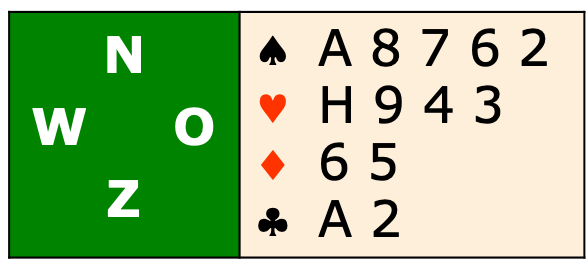 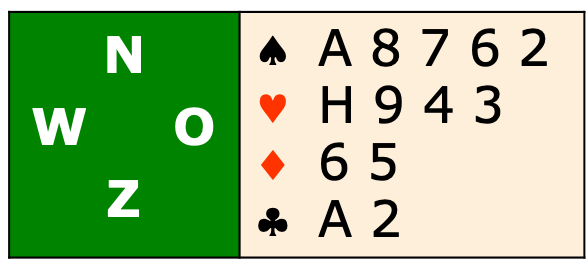 De 1♣ openingDe 1♣ is vanaf een 2-kaartDe antwoorden op 1♣Let op: 1♦ openingLet op: De 1♥ en 1♠ openingDe hoge kleur opening belooft een vijfkaart. *Met een fit wordt hier bedoeld dat zeker is dat je samen met je partner minimaal 8 hartens bezit.Algemene afspraken na openingen op 1-niveau1SA opening StaymanJacobyTransfer naar lage kleur2♣ openingAntwoorden:		2: 		0-7 punten en 8 of meer zonder goede kleur		2/, 3/♦: 	8+, goede 5+ krt2♣ is altijd sterk en Mancheforcing. Gelijk naar 3♥/♠ springen belooft een goede kwaliteit. Anders begin je met 2-niveau en herhaal je je kleur.Zwak op 2 niveau:2SA opening20-22 punten en een evenwichtige verdeling (4-3-3-3; 4-4-3-2 of 5-3-3-2)SlemconventiesAntwoorden op azenvragen KIES UIT:De 5-azenconventie, R(oman) K(ey) C(ard) BlackwoodDe 4-azenconventie BlackwoodDe tegenpartij opent: ons volgbodReageren op een volgbod op 1 niveau van partnerInfo DBL na een opening van de tegenpartijOnze afspraken hieroverDe puntenkracht van een opening (12+)Kort in de openingskleurSteun in de andere kleurenIndien een eigen kleur moet dit een goede kleur zijn 16+Eerst dbl en dan SA is 19+
In de uitpas is het minder “streng” en mag het wat lichterReageren op een informatiedoublet van partner:Bod op 1 niveau is vanaf 0 punten (verplicht bod)Je biedt je laagste van de 4 kaarten en de hoogste van de 5 kaarten.Alleen na een hoge kleur en doublet gaat de 4 kaart hoog altijd voor een andere 4 kaart.Een jump is niet zwak maar inviterend. Vanaf 9/10 doe je een Sprongbod. Bv (1♣) - doublet – (pas) – 2♠Met 7-10 punten kun je 1Sa bieden met een goede dekking in de openingskleur. Let op: 1Sa geeft dus echt punten aan in tegenstelling tot het goedkoopste bod in een kleur Kleur van de tegenpartij is vraagt partner om de hand te omschrijvenUitkomen en SignalerenUitkomenKleintje belooft plaatjeHoogste van een serieHoge middenkaart ontkent plaatjeSignalerenBijspelen partner: hoog is aanBij niet bekennen: hoog is aanKleurpreferentie: LavinthalEr zijn een paar specifieke situaties dat we een Lavinthal signaal geven. Met een Lavinthal signaal kun je aangeven naar welke kleur partner moet switchen. Je speelt dit als je denkt partner een aftroever te kunnen geven.speel je een hoge kaart: partner ik wil de hoogste kleur van de overgebleven kleuren terugspeel je een lage kaart: partner ik wil de laagste kleur van de overgebleven kleuren terug.OpeningLengteOmschrijvingAntwoorden1♣2+ Alleen 2 met 4♠-4♥-3♦-2♣1SA: 6-9(10) en 2SA 112: 6-9 en 3: 10-111♦4+1SA: 6-9(10) en 2SA 112: 6-9 en 3: 10-111♥5+1SA: 6-9(10) en 2SA 112 ♥: 6-9 en 3 ♥: 10-111♠5+1SA: 6-9(10) en 2SA 112 : 6-9 en 3 : 10-111SA15-17, vijfkaart hoog mogelijk2 Stayman Jacoby 2en 2♥2SA: 8-93SA: 10-152♣20+ (onevenwichtig) 23+ (SA-verdeling)2♦ wachtbod. Kleur is 8+ en goede kleur Mancheforcing2♦6Zwak (6-10 punten)2SA vraagt2♥6Zwak (6-10 punten)2SA vraagt2♠6Zwak (6-10 punten)2SA vraagt 2SA20-22 (SA-verdeling)3 Stayman, Jacoby 3en 3♥3 //♥/77 kaart, max. 10 pnt Nieuwe kleur is forcing4 //♥/88 kaart, max 10 pntBodBetekenis1♣1♣	1♦4-kaart of langer ruiten en 6+ punten	1♥4-kaart of langer harten 6+ punten	1♠4-kaart of langer schoppen 6+ punten	1SAOntkent 4-kaart hoog en 6-9(10) punten	2♣6-9 met 5+ klavers	2SA11 zonder vierkaart hoog 	3♣10-11 met 6-krt klaveren	3SA12-15 ontkent 4-kaart hoogBodBetekenis1♦1♦	1♥4-kaart of langer harten en 6+ punten	1♠4-kaart of langer schoppen en 6 + punten	1SAOntkent 4-kaart hoog en 6-9(10) punten	2♣10+ minstens 4-kaart	2♦4+ kaart 6-9	2SA11 zonder vierkaart hoog 	3♦10-11 met 4-kaart ruiten	3SA12-15 geen vierkaart hoogBodBetekenis1♥1♥	1♠4-kaart of langer en 6+ punten	1SA6-9(10) punten, geen vierkaart schoppen	2♣10+	2♦10+	2♥6-9 fit*	2SA11 zonder fit*3SA12-15 zonder fit*	3♥10-11 fit*	4♥12-15 fit*BodBetekenis1♠1♠	1SA6-9(10) punten zonder fit	2♣10+	2♦10+	2♥10+  met minimaal vijfkaart harten	2♠6-9 fit	2SA11 zonder fit	3♠10-11 fit	3SA12-15 zonder fit	4♠12-15 fitBodBetekenis1SA1SA	2♣Stayman :4 krt  en/of ; vanaf 8 pnt	2♦Jacoby: 5+ krt ; vanaf 0 pnt	2♥Jacoby: 5+ krt ; vanaf 0 pnt	2♠Transfer naar de lage kleuren met een zwakke hand en een 6 kaart ♣/♦	2SAInvite met 8-9 punten	3♣/♦/♥/♠Slem invite met een 6 krt of langer in deze kleur	3SATo play	4SAVraagt partner om azen aan te geven Blackwood of RKC Antwoorden
op 2Betekenis2♦Geen 4-kaart hoog2♥4-kaart harten, mogelijk 4-kaart schoppen2♠4-kaart schoppenAntwoorden
op 2 resp 2♥BetekenisHerbieding  Jacoby biederHerbieding  Jacoby bieder2♥ resp. 2verplicht: 
2+ krtNa 2  (SA- openaar) pas: 0-7 pnt 2: 4 krt en 8+ pnt 2SA: 5 krt ; 8-9 pnt 3: 6 + krt; 8-9 pnt 3SA: 5 krt ; 10+ pnt 4: 6 + krt; 10+ pntNa 2  (SA- openaar) pas: 0-7 pnt 2SA: 5 krt ; 8-9 pnt 3: 4(5) krt ; 10+ pnt  3: 6 + krt; 8-9 pnt 3SA: 5 krt ; 10+ pnt 4: 6 + krt; 10+ pntAntwoord
op 2BetekenisHerbieding  2-biederHerbieding  2-bieder 3verplicht: 
Pas6+ krt zwak36+ krt zwakBodBetekenis2♣	2♦      Het afwachtbod2♣	2♦      Het afwachtbod2♥5 + kaart2♠5 + kaart 2SA2 evenwichtig en 23+, hierna afspraken alsof na 2SA opening3♣5 + kaart3♦5 + kaart3♥6 + kaart, de harten moeten van zeer goede kwaliteit zijn, minimaal AVBT323♠6 + kaart schoppen, minimaal AVBT32OpeningLengtePuntenOpmerkingen2♦6 krt 6-10De kleur dient 2 honneurs te hebben.Niet-kwetsbaar zijn de eisen iets minder strengHet is niet raadzaam on naast de zeskaart ook een vierkaart in een hoge kleur te hebben (dan pas)2♥6 krt 6-10De kleur dient 2 honneurs te hebben.Niet-kwetsbaar zijn de eisen iets minder strengHet is niet raadzaam on naast de zeskaart ook een vierkaart in een hoge kleur te hebben (dan pas)26 krt 6-10De kleur dient 2 honneurs te hebben.Niet-kwetsbaar zijn de eisen iets minder strengHet is niet raadzaam on naast de zeskaart ook een vierkaart in een hoge kleur te hebben (dan pas)Antwoorden
op zwakke twee BetekenisPasNiet genoeg punten om een manche te spelen of geen fit2SA2SA: uitnodigend en vraagt partner met een maximale zwakke 2: 3SA te bieden en een minimale zwakke 2; de openingskleur te herhalen3 SteunUitnodigend en vraagt partner met een maximale zwakke 2 de manche te bieden3SAGenoeg punten om samen de manche te spelenAntwoorden
op 2SABetekenis	3♣Stayman (basis): 4 krt  en/of ; vanaf 3 pnt	3♦Jacoby: 5+ krt ; vanaf 0 pnt	3♥Jacoby: 5+ krt ; vanaf 0 pnt	3SAOm te spelen	4SAVraagt partner om azen aan te geven Blackwood of RKC BodBetekenis4SA	4SA		5♣0 of 3	5♦1 of 4	5♥2 of 5 zonder troefvrouw	5♠2 of 5 met troefvrouwBodBetekenis4SA	4SA		5♣0 of 4	5♦1	5♥2	5♠3bodlengtePuntenOpmerkingenkleur op 1 niveau5+ krt 8-16 Goede kleur  ( min 1 honneur )kleur op 2 niveau zonder sprong5+ krt 10-16Hele goede kleur  (min.2 honneurs)kleur met sprong6+ krt 6-10eventueel dubbele sprong met 7+ krt1SASA-verdeling en stop15-17(18)Verder bieden als na 1SA opening (Stayman en Jacoby)bodBetekenis2 in kleur volgbod3+ krt en 8-10 pnt3/
(Jump na 1/ volgbod)3+ krt en 11-13 pntKleur tegenpartij(na lage kleur van TP)Sterk vraagbod. Vraagt hoe sterk het volgbod is en naar een dekking in de kleur van de TP4/
(Jump na 1/ volgbod)3+ krt /; we gaan de manche spelen 14+Betekenis doublet:Betekenis doublet:(1♣)Doublet Minimaal 4-3 / en kort in 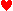 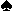 (1♦)Doublet Minimaal 4-3 / en kort in 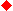 (1♥)Doublet 4 kaart  en kort in (1♠)Doublet 4 kaart  en kort in 